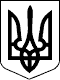 Сумська міська рада         УПРАВЛІННЯ ДЕРЖАВНОГО АРХІТЕКТУРНО-БУДІВЕЛЬНОГО КОНТРОЛЮНАКАЗвід  08 травня 2018			 м. Суми 				           № 11- В Відповідно до статті 79 Кодексу законів про працю України, статей 10, 12 Закону України «Про відпустки» 	НАКАЗУЮ: 1. Надати головному спеціалісту відділу дозвільних та реєстраційних процедур управління Салогуб Світлані Михайлівні частину  щорічної основної відпустки за період роботи з 01.02.2018 по 31.01.2019 тривалістю вісімнадцять календарних днів   з 21.05.2018 по 08.06.2018.До роботи приступити 11.06.2018.2. Головному бухгалтеру забезпечити здійснення нарахування виплат передбачених чинним законодавством України та забезпечити виплату матеріальної допомоги на оздоровлення у розмірі середньомісячної заробітної плати.Підстава: заява  Салогуб С.М. від 27.04.2018 року.Начальник  управління 		                     	                А.М. ДовбняЗ наказом ознайомлений: 						  С.М. СалогубБерезенкоРозіслати: головному бухгалтеру Погоджено: Головний бухгалтер 							О.Г. ЧертокЗавідувач сектору                               				Т.А. БерезенкоПро надання частини щорічної  відпустки Салогуб С.М.